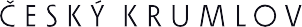 ZÁPIS Z 1. JEDNÁNÍ PRACOVNÍ SKUPINY PRO DĚTI, MLÁDEŽ A RODINY V RÁMCI PLÁNOVÁNÍ SOCIÁLNÍCH A SOUVISEJÍCÍCH SLUŽEBDatum:		26.10.2021Čas: 			od 13:30Místo:	Pedagogicko-psychologická poradna (Kaplická 19)Přítomni: Jakub Průcha (Pedagogicko-psychologická poradna), Eliška Marianová (Středisko výchovné péče Spirála), Marcela Nerudová (Probační a mediační služba), Lenka Zahradníková (Azylový dům pro matky s dětmi), Alena Směšná (Dům na půl cesty), Jiří Čermák (MÚ Č.K.)1. Příprava nového dokumentu KPSSČlenové PS byli seznámeni s podkladem Plánu sociálních a souvisejících služeb na území obce s rozšířenou působností Český Krumlov na léta 2022 až 2024. Členové aktualizovali a doplnili jednotlivé aktivity o další informace. Finální výstup doporučují projednat v řídící skupině.Pracovní skupina navrhuje řídící skupině zabývat se preventivními programy. Ty jsou sice uvedeny v Plánu prevence kriminality, ale je nutné řešit i vzhledem k těmto programům dotační tituly ze strany města.Pracovní skupina se shodla ponechat prorodinné aktivity v Plánu sociálních a souvisejících služeb, a to kvůli neexistenci a neschválení Koncepce rodinné politiky.2. Veřejné projednání (termín, obsah, místo a způsob zajištění)Vzhledem k nízké účasti v minulých letech bylo od veřejného projednání upuštěno. Situaci by též komplikovaly události kolem COVID-19.3. Připomínkování plánu (termín, obsah, místo a způsob zajištění)Po dohodě s ostatními skupinami. Na cca 14 dní odkaz na webu města. Plán se zašle se emailem všem starostům na okolní obce na území ORP Český Krumlov.4. Katalog sociálních a souvisejících služeb (postup)Členům PS bylo připomenuto, že v předchozí fázi plánování byl vytvořen katalog služeb dostupný na webu http://www.socialnisluzbyck.cz/. Tento katalog umožňuje mimo jiné i:Vyhledávání dle cílové skupiny, typu služby, charakteru služby, životní situaceNa webu jsou dostupné přehledy služeb dle cílových skupinNa webu jsou dále dostupné informace o průběhu plánování sociálních služeb a jeho výstupech, jsou zde zveřejňovány dokumenty monitoringů KPSS apod.5. Termíny a úkolyVýstup z jednání projedná řídící skupina. Dále mohou vzejít z připomínkování veřejností další návrhy. Ty pracovní skupina projedná již elektronicky. Pokud bude více připomínek, pracovní skupina se sejde ještě jednou k zapracování těchto připomínek.Úkol pro radní za sociální oblast (Ivana Ambrusová) vyřešit otázku zařazení preventivních programů s radním pro volnočasovou oblast pro děti a mládež (Martin Hák). Výsledek budou mít členové řídící skupiny k dispozici na svém jednání dne 3.11.2021.Jednotliví poskytovatelé služeb provedou kontrolu v elektronickém katalogu. Pokud nastane jakákoliv změna, nahlásí je administrátorovi – Čermákovi, tel.: 380 766 488, email: jiri.cermak@ckrumlov.cz.Zapsal:Jiří Čermák